ProgramLÖRDAG 17 JUNI09.00-15.00 Jubileumsområde öppet09.00-15.00 Lunch09.00-15.00 Prova på laserskytte med Lima SKG 09.00-14.00 Guidade turer på industrinoch Fiskarheden Komponenter10.00-10.30 Timbersport – Kvaltävlingar till European Trophy i Polen10.30-12.00 Upplev avverkning live 10.30-11.00	Millans Combo på scen11.00	Talkshow med Olle och Magnus Larsson 13.00-13.30 Timbersport show13.30-14.30 Millans Combo på scen 14.40-15.00 Timbersport show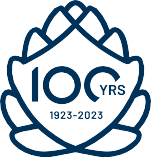 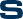 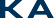 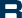 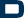 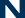 MAKING A DIFFERENCE SINCE 1923